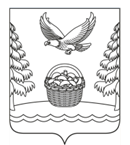 Российская ФедерацияИркутская областьЗиминский районХарайгунское муниципальное образованиеДума РЕШЕНИЕот 03 мая 2024 года                            №86                                      с. ХарайгунО назначении публичных слушаний по внесению измененийи дополнений в Устав Харайгунскогомуниципального образования и утверждении Порядкаучета предложений попроекту решения Думы Харайгунскогомуниципального образования Зиминского района «О внесенииизменений идополненийв Устав Харайгунского муниципального образования»и участия граждан в его обсуждении В соответствии со статьями 28, 44 Федерального закона от 06.10.2003 № 131-ФЗ «Об общих принципах организации местного самоуправления в Российской Федерации», руководствуясь статьями 16,31 Устава Харайгунского муниципального образования, Дума Харайгунского муниципального образования Зиминского районаРЕШИЛА:1. Назначить публичные слушания по внесению изменений и дополнений в Устав Харайгунского муниципального  образования  на 03 июня 2024 года  на 13 ч. 00 мин. в здании администрации Харайгунского муниципального образования: с.Харайгун, ул.Центральная, 21.2. Утвердить прилагаемый Порядок учета предложений по проекту решения Думы Харайгунского муниципального образования Зиминского района «О внесении изменений и дополнений в Устав Харайгунского муниципального образования» и участия граждан в его обсуждении.3. Органом, уполномоченным на организацию и проведение публичных слушаний по проекту решения Думы Харайгунского муниципального образованияЗиминского района «О внесении изменений и дополнений в Устав Харайгунского муниципального образования», определить администрацию Харайгунского муниципального образования. 4. Опубликовать настоящее решение, проект решения Думы Харайгунского муниципального образования Зиминского района «О внесении изменений и дополнений в Устав Харайгунского муниципального образования» в периодическом печатном издании «Вестник Харайгунского муниципального образования»и разместить на официальном сайте администрации Харайгунского муниципального образования Зиминского района харайун.рф в информационно-телекоммуникационной сети «Интернет» не позднее 10 дней со дня утверждения настоящего решения.  5.  Контроль исполнения настоящего решения возложить на администрацию Хаайгунского муниципального образования Зиминского района.Глава Харайгунскогомуниципального образования                                                     Л.Н. СиницынаПриложение к решению Думы Харайгунского муниципального образования Зиминского района «О назначении публичных слушаний по внесению измененийи дополнений в Устав Харайгунского муниципального образования» и утверждение Порядка учета предложений по проектурешения Думы Харайгунского муниципального образования Зиминского района «О внесении изменений и дополнений в Устав Харайгунского муниципального образования» и участия граждан в его обсуждении» от 03 мая 2024 года   № 86Порядокучета предложений по проектурешения Думы Харайгунского муниципального образования Зиминского района«О внесении изменений и дополнений в Устав Харайгунского муниципального образования» и участия граждан в его обсуждении1. Настоящий Порядок учета предложений по проекту решения Думы Харайгунского муниципального образования Зиминского района  «О внесении изменений и дополнений в Устав Харайгунского муниципального образования» и участия граждан в его обсуждении (далее - Порядок) разработан в соответствии с Федеральным законом от 06.10.2003 № 131-ФЗ «Об общих принципах организации местного самоуправления в Российской Федерации».2. Предложения по проекту решения Думы Харайгунского муниципального образования Зиминского  района  «О внесении изменений и дополнений в Устав Харайгунского муниципального образования» и участия граждан в его обсуждении  (далее по тексту – проект изменений и дополнений в Устав) принимаются от граждан Российской Федерации, постоянно проживающих на территории Харайгунского муниципального образования  и обладающих активным избирательным правом.Предложения по проекту изменений и дополнений в Устав не должны противоречить  Конституции Российской Федерации, федеральному законодательству, законодательству Иркутской области и органов местного самоуправления Харайгунского муниципального образования.Предложения граждан по проекту изменений и дополнений в Устав должны быть внесены с соблюдением порядка, сроков и формы, предусмотренных настоящим Порядком.Предложения граждан по проекту изменений и дополнений в Устав принимаются только в отношении изменений и дополнений, не связанных с приведением Устава в соответствие с Конституцией Российской Федерации, федеральными законами, законами Иркутской области.3. Предложения граждан по проекту изменений в Устав принимаются в течение 10 рабочих дней  со дня официального опубликования проекта изменений и дополнений в Уставв периодическом печатном издании «Вестник Харайгунского муниципального образования», а также в ходе проведения публичных слушаний.4. Предложения граждан по проекту изменений и дополнений в Устав должны быть оформлены по форме согласно приложению к настоящему Порядку.5. Предложения по проекту изменений и дополнений в Устав принимаются Думой Харайгунского муниципального образования  Зиминского района в рабочие дни с 8-00 до 12-00 и с 13-00 до 17-00 по адресу: Иркутская область, Зиминский район, с. Харайгун, ул. Центральнгая,21, с использованием услуг почтовой связи по адресу: 665357, Иркутская область, Зиминский район, с. Харайгун, ул. Центральная,21, Дума Харайгунского муниципального образования Зиминского района с пометкой на конверте  «Предложения по проекту изменений и дополнений в Устав Харайгунскогомуниципального образования», также в ходе проведения публичных слушаний.6. Поступившие предложения граждан (включая предложения, поступившие в ходе проведения публичных слушаний) рассматриваются на заседании комиссии  Думы Харайгунского муниципального образования Зиминского района по мандатам, регламенту и депутатской  этике, совместно с администрацией Харайгунского муниципального образования (далее – Комиссия) совместно с администрацией Харайгунского муниципального образования Зиминского района  после проведения  публичных слушаний.7. Предложения, внесенные с нарушением порядка, сроков и формы, предусмотренных настоящим Порядком, не подлежат рассмотрению Комиссией.8. По итогам рассмотрения предложений Комиссия принимает решение о принятии предложений и внесении соответствующих изменений и (или) дополнений в проект изменений и дополнений в Устав либо об отклонении предложений. Решение Комиссии оформляется в виде информации о результатах рассмотрения предложений по проекту изменений и дополнений в Устав. Комиссия не позднее трех рабочих дней после проведения заседания Комиссии направляет в Думу Харайгунского муниципального образования Зиминского района указанную информацию.9. Граждане, направившие предложения по проекту изменений и дополнений в Устав, вправе присутствовать на заседаниях Комиссии.Информацию о времени и месте проведения указанных заседаний можно получить по адресу:  Иркутская область, Зиминский район, с. Харайгун, ул. Центральная, 21 либо по телефону: 8(950)0790071.10. По письменной просьбе граждан, направивших предложения по проекту изменений и дополнений в Устав, Думу Харайгунского муниципального образования Зиминского района сообщает гражданину о результатах рассмотрения его предложения в форме, указанной гражданином, в срок не позднее пяти рабочих дней со дня заседания Комиссии.Приложениек  Порядку учета предложений по проекту решения Думы Харайгунского муниципального образования Зиминского района«О внесении изменений и дополнений в Устав Харайгунского муниципального образования» и участия граждан в его обсуждении ПРЕДЛОЖЕНИЯ ПО ПРОЕКТУИЗМЕНЕНИЙ И ДОПОЛНЕНИЙ В  УСТАВ  ХАРАЙГУНСКОГО МУНИЦИПАЛЬНОГО ОБРАЗОВАНИЯ ЗИМИНСКОГО РАЙОНАЯ, направляя предложение(я) по проекту решения Думы Харайгунского муниципального образования Зиминского района  «О внесении изменений и дополнений в Устав Харайгунского муниципального образования», в соответствии с требованиями статьи 9Федерального закона от 27.07.2006 № 152-ФЗ «О персональных данных» даю согласие Думе Харайгунского муниципального образования Зиминского района, расположенной по адресу: Иркутская область, Зиминский район, с. Харайгун, ул. Центральная, 21 осуществлять обработку моих персональных данных. Разрешаю совершать в отношении моих персональных данных сбор, запись, систематизацию, накопление, хранение, уточнение (обновление, изменение), извлечение, использование, передачу (распространение, предоставление, доступ), обезличивание, блокирование, удаление, уничтожение персональных данных.Цель: учет мнения при принятии правового акта Думы Харайгунского муниципального образования Зиминского района.Срок действия согласия: на время, необходимое для принятия решения Думы   Харайгунского муниципального образования Зиминского района «О внесении изменений и дополнений в Устав Харайгунского муниципального образования».Настоящее согласие может быть отозвано мной в письменной форме.__________________________________________________________________(фамилия, имя, отчество гражданина (отчество при наличии)(год рождения)____________________________________________________________________(адрес места жительства)____________________________________________________________________ПРОЕКТРоссийская ФедерацияИркутская областьЗиминский районХарайгунское муниципальное образованиеДума РЕШЕНИЕОт                                                        №                           с. ХарайгунО внесении изменений и дополнений в Устав Харайгунского муниципального образованияВ целях приведения Устава Харайгунского муниципального образования, принятого решением Думы Харайгунского муниципального образования Зиминского района № 3 от 26 декабря 2005 года, в соответствии с действующим законодательством Российской Федерации, руководствуясь статьями 31, 44 Устава Харайгунского муниципального образования, Дума Харайгунского муниципального образования Зиминского района РЕШИЛА:	1. Внести в Устав Харайгунского муниципального образования  следующие изменения и дополнения:1.1. пункт 12  части 1 статьи 6 изложить в следующей редакции:«12) организация и осуществление мероприятий по работе с детьми и молодежью, участие в реализации молодежной политики, разработка и реализация мер по обеспечению и защите прав и законных интересов молодежи, разработка и реализация муниципальных программ по основным направлениям реализации молодежной политики, организация и осуществление мониторинга реализации молодежной политики в поселении;»;1.2) в части 1 статьи 7:1) пункт 7 изложить в следующей редакции:«7) учреждение печатного средства массовой информации и (или) сетевого издания для обнародования муниципальных правовых актов, доведения до сведения жителей муниципального образования официальной информации;»;2) в пункте 8 слова «федеральными законами» заменить словами «Федеральным законом № 131-ФЗ;».2. Главе Харайгунского муниципального образования представить настоящее решение на государственную регистрацию в Управление Министерства юстиции Российской Федерации по Иркутской области в течение 15 дней со дня его принятия. 3. Опубликовать настоящее решение в периодическом печатном издании «Вестник Харайгунского муниципального образования» в течение 7 дней со дня поступления из Управления Министерства юстиции Российской Федерации по Иркутской области уведомления о включении сведений о настоящем решении в государственный реестр уставов муниципальных образований Иркутской области и направить сведения об источнике и о дате официального опубликования настоящего решения для включения указанных сведений в государственный реестр уставов муниципальных образований Иркутской области в 10-дневный срок. 4. Настоящее решение вступает в силу со дня его официального опубликования в периодическом печатном издании «Вестник Харайгунского муниципального образования», произведенного после его государственной регистрации.Глава Харайгунскогомуниципального образования                                                     Л.Н. Синицына№п/пГлава, статья, часть, пункт, подпункт, абзац  Устава  Харайгунского муниципального образования Текст проекта решения  Думы  Харайгунского  муниципального образования Зиминского районаПредложение по изменению текста, указанного в графе 2Обоснование123451.2.